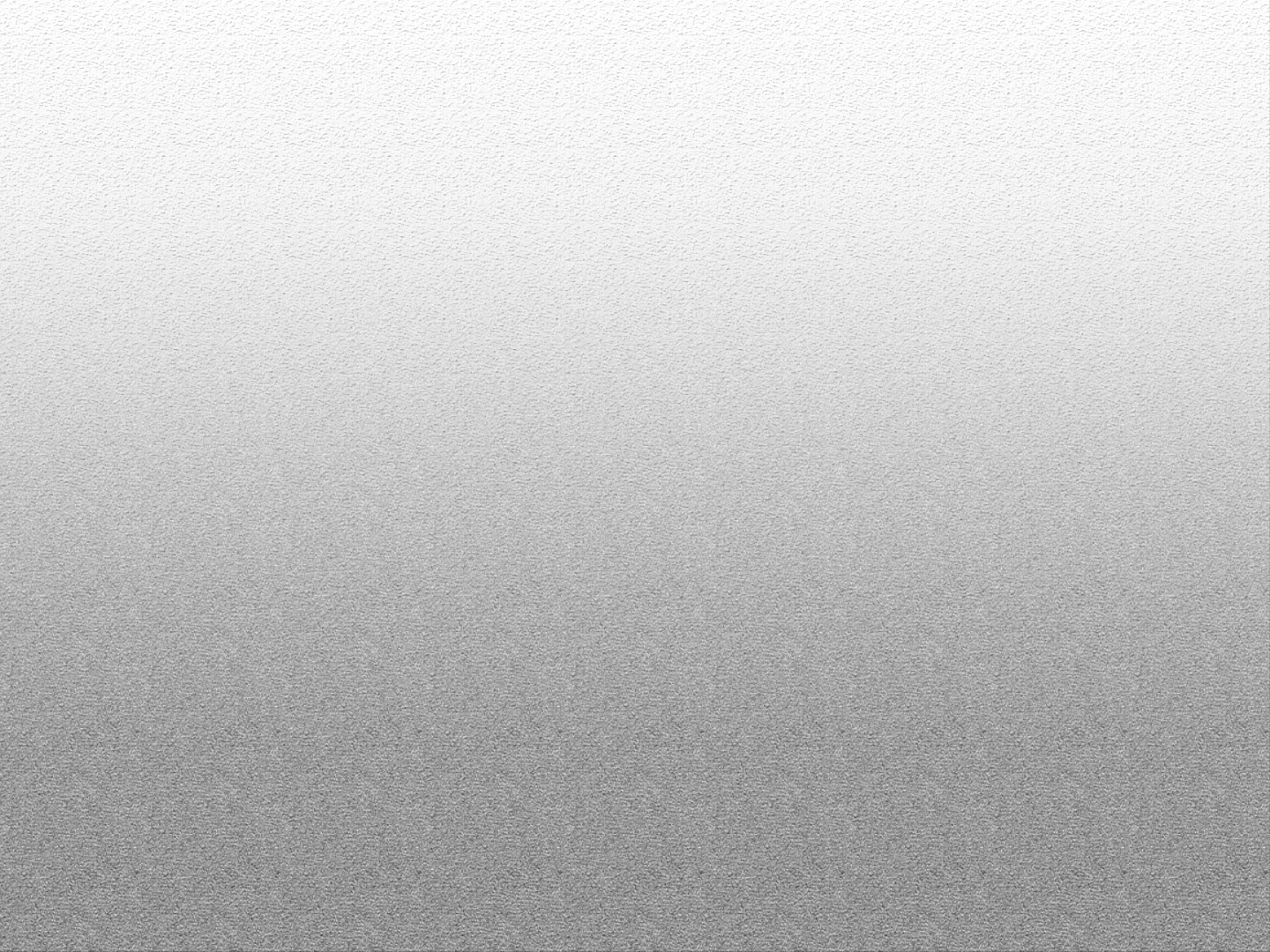 Примечание: Все заголовки — это ссылки, которые ведут на полный текст статьи. Для перехода: зажмите CTRL и щелкните левой кнопкой мыши по интересующему заголовку.Уполномоченный по правам человека в Российской ФедерацииРАПСИ (rapsinews.ru), 16 августа 2021Омбудсмен Москалькова и ЦИК мониторят права граждан в ходе предвыборной кампанииМОСКВА, 16 авг - РАПСИ. Аппарат федерального омбудсмена Татьяны Москальковой и Центральная избирательная комиссия сотрудничают в решении проблем граждан, которые столкнулись с трудностями в ходе избирательной кампании, сообщили в пресс-службе уполномоченного по правам человека в РФ."Благодаря тесному сотрудничеству с ЦИК России, нам удается минимизировать выявленные недостатки, повысить открытость избирательных процедур, помочь людям, столкнувшимся с трудностями", - сказали в пресс-службе.Как отметили в аппарате омбудсмена, в совместную работу включены также региональные уполномоченные, которые взаимодействуют с избирательными комиссиями субъектов РФ в рамках соответствующих соглашений."На постоянной основе проходит обмен информацией, совместные мероприятия, проводится мониторинг реализации и защиты прав граждан", - подчеркнули в пресс-службе.Векторы совместной деятельности ЦИК и аппарата федерального омбудсмена определило заключение в 2016 году соглашения о взаимодействии, в рамках которого на протяжении уже пяти лет проводится совместная работа по обеспечению соблюдения прав граждан в ходе избирательных кампаний. http://rapsinews.ru/human_rights_protection_news/20210816/307295776.htmlВернуться к оглавлениюОткрытые обращенияKp.ua, 16 августа 2021Денисова обратилась к Москальковой из-за здоровья арестованного в Крыму журналиста ЕсипенкоАвтор: Соснина ИринаУ фрилансера украинского сайта "Крым.Реалии" в СИЗО начались проблемы со зрением и почками. Людмила Денисова обратилась к российской коллеге Татьяне Москальковой из-за ухудшения здоровья арестованного в Крыму журналиста Владислава Есипенко. Уполномоченный ВРУ по правам человека сообщила, что у гражданина Украины начались серьезные проблемы с артериальным давлением и зрением, обострилась мочекаменная болезнь. Денисова назвала это следствием применения пыток и незаконных методов допроса.- Людмила Денисова обратилась к Уполномоченному по правам человека в РФ Татьяне Москальковой с требованием срочно обеспечить Владиславу Есипенко медицинское обследование и оказать необходимую медпомощь с проведением профильного лечения в специализированном медицинском учреждении, - говорится в сообщении пресс-службы уполномоченного.Омбудсман также призвала международное сообщество отреагировать и принять все возможные меры. Супруга Владислава Екатерина Есипенко рассказала Крым.Реалии, что около недели назад его на машине скорой помощи вывозили в гражданскую больницу.Владислав Есипенко - фрилансер издания Крым.Реалии (проект Радіо Свобода), находится в СИЗО №1 города Симферополя. Есипенко задержали в марте, 6 июля ему продлили арест до 18 декабря. ФСБ заподозрила журналиста в работе в интересах украинских спецслужб и хранении в машине самодельного взрывного устройства. В апреле адвокат Алексей Ладин сообщил, что на закрытом заседании Владислав Есипенко сообщил, что после ареста его пытали два дня. Людмила Денисова обратилась к директору ФСБ с просьбой срочно принять меры из-за преступных действий сотрудников службы. https://kp.ua/politics/702811-denysova-obratylas-k-moskalkovoi-yz-za-zdorovia-arestovannoho-v-krymu-zhurnalysta-esypenkoВернуться к оглавлениюДеятельность региональных уполномоченныхУполномоченный по правам человека в Ярославской области (up76.ru), 16 августа 2021Даешь, молодежь! При Уполномоченном по правам человека в Ярославской области будет создан молодежный общественный советСергей Бабуркин принял решение о создании нового коллегиально-экспертного органа при Уполномоченном по правам человека - молодежного общественного совета. Эта идея была озвучена и поддержана в ходе прямого радиоэфира авторской программы омбудсмена "Имеем право!" на Радио России-Ярославль с участием региональных молодежных лидеров, который был посвящен Международному дню молодежи 12 августа."Участие молодежи в жизни государства и общества, в содействии соблюдению и защите прав и свобод человека крайне важно, - подчеркнул Сергей Бабуркин. - Необходимость привлекать молодое поколение к правозащитной деятельности продиктована, во-первых, тем, что многие проблемы, с которыми я сталкиваюсь в своей работе, непосредственно затрагивают эту социальную категорию. Это и проблемы в сфере реализации права на образование, и вопросы защиты и поддержки молодых семей, и вопросы трудоустройства молодежи, и многое другое. Кроме того, важно понимать, что именно сегодня волнует молодых людей, какие проблемы они видят в общественной, политической жизни страны, как им видятся механизмы решения этих проблем и будущее нашей страны как правового государства". При формировании и организации работы молодежного общественного совета омбудсмен будет руководствоваться опытом регионов, где такие советы уже созданы. Так, молодежный совет успешно работает при Уполномоченном по правам человека в г. Москве Татьяне Потяевой. В 2021 году Молодежный общественный совет будет создан и на федеральном уровне - при Уполномоченном по правам человека в РФ Татьяне Москальковой.Планируется, что в состав Молодежного общественного совета войдут представители молодежных, студенческих и иных общественных объединений, молодежного научного сообщества, а также юные жители региона с активной гражданской позицией.Сергей Бабуркин объявляет о начале сбора предложений по кандидатурам в состав совета. Предложения можно направлять на электронный адрес Этот адрес электронной почты защищен от спам-ботов. У вас должен быть включен JavaScript для просмотра. с указанием ФИО, места работы или учебы, краткого изложения мотивации к участию в молодежном совете при Уполномоченном, опыта правозащитной работы (если имеется) и - при наличии - рекомендации молодежной общественной либо правозащитной организации. Предложения принимаются до 25 сентября включительно. Окончательный состав совета планируется сформировать к 10 октября. 160821 молодежный советhttps://up76.ru/news/2414-dajosh-molodezh-pri-upolnomochennom-po-pravam-cheloveka-v-yaroslavskoj-oblasti-budet-sozdan-molodezhnyj-obshchestvennyj-sovetВернуться к оглавлениюКоронавирусКомсомольская правда (kp.ru), 16 августа 2021Титов предложил допустить в Россию иностранные вакцины от коронавирусаАвтор: Шакиров АбдуллаРоссияне должны иметь возможность выбрать любой из сертифицированных ВОЗ препаратов, сказал бизнес-омбудсменРоссийские власти должны разрешить импорт вакцин от коронавируса, сертифицированных Всемирной организацией здравоохранения, считает уполномоченный по защите прав предпринимателей Борис Титов."У людей должен быть выбор. Они должны иметь возможность выбрать любую из сертифицированных ВОЗ вакцин", - заявил он в разговоре с журналистами.Титов отметил, что ВОЗ является организацией, которой все верят, поэтому следует допустить в Россию сертифицированные вакцины, несмотря на то, что российский препарат "Спутник V" пока не одобрен.Как писал сайт kp.ru, в июле 2021 Шереметьевский союз летного состава (ШСЛС) обратился к председателю правительства России Михаила Мишустина с призывом разрешить использование в стране иностранных вакцин от коронавируса. Поскольку российские препараты от COVID-19 пока не одобрены ВОЗ, при международных перелетах пилоты вынуждены постоянно сдавать ПЦР-тесты, пояснили в профсоюзе. Титов предложил допустить в Россию иностранные вакцины от коронавирусаhttps://www.kp.ru/online/news/4403120/Вернуться к оглавлению2. Защита гражданских и политических прав и свобод	2.6. Право на проведение публичных мероприятий и участие в нихМосква 24 (m24.ru), 16 августа 2021Суд оштрафовал главреда Baza за повторное нарушение правил митингаФото: facebook.com/nmogutinСавеловский суд Москвы оштрафовал главного редактора телеграм-канала Baza Никиту Могутина на 180 тысяч рублей за повторное нарушение правил организации или проведения митинга. Об этом сообщает ТАСС со ссылкой на пресс-службу суда."Постановлением Савеловского районного суда Москвы от 16 августа Могутин Н. А. признан виновным в совершении административного правонарушения, предусмотренного частью 8 статьи 20.2 КоАП РФ ("Повторное нарушение установленного порядка организации либо проведения собрания, митинга, демонстрации, шествия или пикетирования"). Ему назначено наказание в виде административного штрафа в размере 180 000 рублей", - говорится в сообщении пресс-службы.Как уточнил Могутин, речь идет о митинге, который состоялся 23 апреля в Москве. На нем он присутствовал в качестве журналиста, освещал событие и выпустил по его итогам ролик. Отмечается, что главред Baza собирается обжаловать решение суда.Ранее Преображенский суд Москвы признал виновной бывшего юриста ФБК (Фонд борьбы с коррупцией, признан в России НКО-иноагентом и экстремистской организацией) Любовь Соболь в нарушении санитарных норм в ходе январской несанкционированной протестной акции.Соболь признали виновной в том, что она в социальных сетях призывала граждан выйти на несогласованную протестную акцию, на которой создался высокий риск заражения коронавирусной инфекцией. Вину она не признала. В рамках процесса были допрошены полицейские, участники митинга, врачи, а также к делу были приобщены показания замглавы столичного управления Роспотребнадзора. Фото: facebook.com/nmogutinhttps://www.m24.ru/news/sudy/16082021/178216Вернуться к оглавлению4. Защита прав человека в уголовном процессе, в местах принудительного содержания и при производстве по делам об административных правонарушениях	4.1 Защита прав человека в уголовном процессе	ТАСС, 16 августа 2021Суд назначил 1,5 года ограничения свободы Кире Ярмыш по делу о нарушении санитарных нормАдвокат Вероника Полякова сообщила, что сторона защиты пресс-секретаря Алексея Навального подаст жалобу на решение суда, в том числе в ЕСПЧМОСКВА, 16 августа. /ТАСС/. Преображенский районный суд Москвы приговорил пресс-секретаря Алексея Навального Киру Ярмыш к 1,5 года ограничения свободы за подстрекательство к нарушению санитарных норм в ходе несанкционированной акции в Москве в январе нынешнего года. Об этом сообщили ТАСС в пресс-службе суда."Суд назначил Ярмыш наказание в виде ограничения свободы на срок 1,5 года", - сообщили в суде. Ранее она была признана виновной по ч. 4 ст. 33 ч. 1 ст. 236 УК РФ (подстрекательство к нарушению санитарных норм). В течение этого срока ей запрещено посещать места проведения массовых мероприятий, принимать в них участие и менять постоянное место жительства без уведомления уголовно-исполнительной инспекции (УИС). Также Ярмыш обязана раз в месяц являться в УИС и не выезжать за пределы Москвы и Московской области без согласия специализированного госоргана.Адвокат Вероника Полякова сообщила ТАСС, что сторона защиты Ярмыш подаст жалобу на решение суда."По нашему мнению, этот приговор незаконный и необоснованный. Мы его будем обжаловать, в том числе в ЕСПЧ", - сказала она.Ранее прокурор потребовал назначить Ярмыш ограничение свободы на два года. Преображенский суд Москвы 2 августа вынес первый приговор по этому делу - к штрафу в размере 100 тыс. рублей был приговорен Дани Акель. Любовь Соболь 3 августа была приговорена к 1,5 года ограничения свободы, на 1 год лишения свободы условно 6 августа был осужден Олег Навальный. Помимо них, фигурантами дела стали участница группы Pussy Riot Мария Алехина, глава "Альянса врачей" (признан в РФ НКО-иноагентом) Анастасия Васильева, координатор московского штаба Алексея Навального Олег Степанов (организация "Штабы Навального" признана в РФ экстремистской), а также некоторые активисты ФБК (признан в РФ НКО-иноагентом и экстремистской организацией). Кира Ярмыш Владимир Гердо/ТАССhttps://tass.ru/proisshestviya/12140959Вернуться к оглавлениюТАСС, 16 августа 2021Мосгорсуд признал законным взыскание 500 тыс. рублей с Соболь по искам ПригожинаБизнесмен требовал взыскать с экс-юриста Фонда борьбы с коррупцией 5 млн рублейМОСКВА, 16 августа. /ТАСС/. Мосгорсуд в понедельник признал законным взыскание с экс-юриста Фонда борьбы с коррупцией (ФБК, признан в РФ НКО-иноагентом и экстремистской организацией) Любови Соболь 500 тыс. рублей по иску бизнесмена Евгения Пригожина. Об этом ТАСС сообщили в пресс-службе суда."Мосгорсуд 16 августа оставил без изменения решение Симоновского районного суда Москвы по иску Пригожина к Соболь", - сказали в пресс-службе.Ранее Симоновский суд Москвы удовлетворил два иска Пригожина к Соболь.Первый иск был подан после публикации ролика на YouTube-канале "Навальный Live", в котором Соболь обвинила Пригожина в организации покушения на своего мужа Сергея Мохова. Суд также обязал ее удалить указанные сведения и опровергнуть их. Бизнесмен требовал взыскать с нее 5 млн рублей.Второй иск был подан после публикации интернет-издания Znak.com, где Соболь заявляла о причастности Пригожина к поставке в детские сады некачественных продуктов. Согласно решению суда, она обязана опровергнуть свои утверждения в течение 10 суток после вступления решения в силу. https://tass.ru/proisshestviya/12142247Вернуться к оглавлениюРадио Свобода (svoboda.org), 16 августа 2021Заключенный Пичугин не пожелал встречаться с представителями ОНКБывший глава отдела внутренней экономической безопасности нефтяной компании ЮКОС Алексей Пичугин, осужденный на пожизненный срок по обвинению в организации заказных убийств, попросил администрацию СИЗО "Лефортово" оградить его от встреч с членами Общественной наблюдательной комиссии. Об этом со ссылкой на секретаря ОНК Москвы Алексея Мельникова сообщает правозащитный проект "ОВД-Инфо". Отмечается, что соответствующее заявление Пичугина правозащитникам передал сотрудник следственного изолятора.Члены Общественной наблюдательной комиссии имеют право посещать тюрьмы, СИЗО и колонии, чтобы проверять условия содержания в них заключенных, общаться с заключенными по вопросам обеспечения их прав и принимать у них жалобы.В августе 2007 года Алексей Пичугин был приговорен к пожизненному заключению Московским городским судом, признав его виновным в организации убийств мэра Нефтеюганска Владимира Петухова, предпринимателя Сергея Горина и его супруги, а также директора московской компании "Феникс" Валентины Корнеевой. Пичугин вину отрицал. Многие правозащитные организации считают осужденного узником совести, а дело против него - политическим. Адвокаты ЮКОСа указывали на отсутствие доказательств причастности обвиняемого к преступлениям. Европейский суд по правам человека признал суд над Пичугиным несправедливым и дважды указывал на необходимость пересмотра приговора. Россия решение ЕСПЧ проигнорировала.С 2016 года Пичугин трижды подавал прошение о помиловании, но его отклоняли. В июле этого года осужденного этапировали из колонии "Черный дельфин" Оренбургской области в московский следственный изолятор для "проведения следственных мероприятий". Источники "Новой газетой" во ФСИН не исключили, что Пичугина могли вывезти для дачи показаний против бывшего совладельца ЮКОСа Михаила Ходорковского. Тогда же бывший глава службы безопасности отказался от своих адвокатов, с которыми сотрудничал долгие годы. По словам источников, его вынудили это сделать. https://www.svoboda.org/a/31413386.htmlВернуться к оглавлениюРадио Свобода (svoboda.org), 16 августа 2021Правозащитники: в списке политзаключенных в России 410 именПравозащитный центр "Мемориал", внесенный российскими властями в список "иностранных агентов", обновил списки политзаключенных в России. В нем сейчас 410 фамилий. Из них 329 человек лишены свободы из-за реализации права на свободу вероисповедания или религиозной принадлежности, а 81 - по другим политическим мотивам. Об этом сообщается на сайте правозащитников.За последние семь с половиной месяцев в списке политзаключенных "Меморила" появилось много новых людей. Это не только Алексей Навальный, арестованный и осужденный по возвращении в Россию, но и участники акций в его поддержку, которые были лишены свободы по "дворцовому" и "санитарному" делам, а также рассказавшие об акциях журналисты студенческого журнала Doxa. В список также включены подвергшиеся уголовному преследованию потенциальные кандидаты на сентябрьских выборах в Госдуму, в числе которых оппозиционеры - Андрей Пивоваров, Алексей Ворсин и Олег Степанов.Не прекращается давление на верующих, отмечают правозащитники. Только за последние семь месяцев "Мемориал" признал политзаключенными не менее 30 мусульман, в том числе обвиненных в членстве в запрещенных "Таблиги Джамаат" и "Хизб ут-Тахрир". Усилились репрессии и против свидетелей Иеговы, чьи религиозные организации в 2017 и году были объявлены в России экстремистскими. По данным правозащитников, с января по август 2021 года 46 верующих оказались под домашним арестом или за решеткой. В "Мемориале" отмечают, что представленные списки - это лишь минимальная оценка числа политзаключенных в современной России. В действительности, политзаключенных и других лиц, лишенных свободы по политическим мотивам, существенно больше. https://www.svoboda.org/a/pravozaschitniki-v-spiske-politzaklyuchyonnyh-v-rossii-410-familiy/31412693.htmlВернуться к оглавлениюРадио Свобода (svoboda.org), 16 августа 2021До 18 лет: вынесен приговор по алуштинскому делу "Хизб ут-Тахрир"В Южном окружном военном суде Ростова-на-Дону в понедельник вынесен приговор по так называемому алуштинскому делу "Хизб ут-Тахрир". Об этом сообщает "Крымская солидарность".Крымских татар - жителей аннексированного Крыма - признали виновными в участии в деятельности террористической организации и подготовке к незаконному захвату власти, некоторых из них также в организации деятельности террористической организации. Речь идет о "Хизб-ут-Тахрир", которая в России признана терроритической, ее деятельность запрещена. Руслан Месутов и Ленур Халилов приговорены к 18 годам лишения свободы в колонии строгого режима. Эльдар Кантимиров получил 12 лет колонии, Руслан Нагаев 13 лет. Об этом сообщает Крым.Реалии.Четверых крымских татар задержали после массовых обысков в июне 2019 года. Они заявляют о своей невиновности.После аннексии Крыма российские суды осудили десятки жителей полуострова, как правило крымских татар, по обвинению в причастности к деятельности "Хизб-ут-Тахрир". Российские правозащитники признают их политзаключенными, утверждая, что эта организация не запрещена властями Украины, а также что она не пользуется террористическими методами, и что некоторые из осужденных к ее деятельности не имели отношения. https://www.svoboda.org/a/do-18-let-vynesen-prigovor-po-alushtinskomu-delu-hizb-ut-tahrir/31412826.htmlВернуться к оглавлению5. Защита прав отдельных категорий граждан	5.2. Защита прав несовершеннолетних	Царьград (tsargrad.tv), 16 августа 2021Что положено в России детям-сиротам: Выплаты, льготы, пособия на 2021 годЧто положено детям-сиротам в России: уполномоченный по правам ребенка в Республике Татарстан Ирина Волынец рассказала, на какую поддержку от государства могут рассчитывать несовершеннолетние, у которых умерли оба или единственный родитель. Омбудсмен перечислила все выплаты, льготы и пособия по состоянию на 2021 год.Уполномоченный по правам ребенка в Республике Татарстан Ирина Волынец разъяснила специально для читателей Царьграда, какие меры социальной поддержки предусмотрены для детей-сирот и детей, оставшихся без попечения родителей.Для детей-сирот или детей, оставшихся без попечения родителей, в России предусмотрены следующие меры социальной поддержки:субсидия на проезд обучающимся по основным образовательным программам, размер в 2021 году - 320 рублей; ежемесячная стипендия обучающимся по очной форме обучения по основным профессиональным образовательным программам за счет средств местных бюджетов, размер в 2021 году - 966 рублей (с 01.09.2021 г. - 1005 рублей);единовременное денежное пособие обучавшимся по очной форме обучения по основным профессиональным образовательным программам и (или) по программам профессиональной подготовки по профессиям рабочих, должностям служащих за счет местных бюджетов, при выпуске из организаций, осуществляющих образовательную деятельность, размер в 2021 году - 814 рублей;единовременное пособие на приобретение комплекта одежды, обуви, мягкого инвентаря и оборудования обучавшимся по очной форме обучения по основным профессиональным образовательным программам и (или) по программам профессиональной подготовки по профессиям рабочих, должностям служащих за счет средств местных бюджетов, при выпуске из организаций, осуществляющих образовательную деятельность, размер в 2021 году - 59 337 рублей;ежегодное пособие на приобретение учебной литературы и письменных принадлежностей обучающимся по очной форме обучения по основным профессиональным образовательным программам за счет средств местных бюджетов, размер в 2021 году - 2908 рублей (обучающимся по программам подготовки квалифицированных рабочих, служащих на базе основного общего образования и среднего общего образования, подготовки специалистов среднего звена) и 7524 рубля (обучающимся по программам подготовки бакалавриата, специалитета, магистратуры);ежегодное пособие на приобретение комплекта одежды, обуви и мягкого инвентаря обучающимся по очной форме обучения по основным профессиональным образовательным программам и (или) по программам профессиональной подготовки по профессиям рабочих, должностям служащих за счет средств местных бюджетов, размер в 2021 году - 25 289 рублей;ежемесячное пособие на питание обучающимся по очной форме обучения по основным профессиональным образовательным программам и (или) по программам профессиональной подготовки по профессиям рабочих, должностям служащих за счет средств местных бюджетов, размер в 2021 году - 7138 рублей (обучающимся по программам подготовки квалифицированных рабочих, служащих на базе основного общего образования), 8225 рублей (обучающимся по программам подготовки квалифицированных рабочих, служащих на базе среднего общего образования, подготовки специалистов среднего звена, бакалавриата, специалитета, магистратуры).Волынец уточнила, что перечисленные меры социальной поддержки предусмотрены также и для детей-сирот или детей в возрасте от 18 до 23 лет, если они лишились родителей до достижения возраста 18 лет либо во время получения ими профессионального образования.Что положено в России детям-сиротам: Выплаты, льготы, пособия на 2021 годhttps://tsargrad.tv/news/chto-polozheno-v-rossii-detjam-sirotam-vyplaty-lgoty-posobija-na-2021-god_3991925.3. Защита прав лиц с ограниченными возможностями (инвалидов)Взгляд.Ру, 16 августа 2021На площадке "Единой России" озвучили новые меры господдержки людей с инвалидностьюАвтор: Булкина ЕлизаветаПомощь со стороны государства должна в большей степени соответствовать запросам самих людей с ограниченными возможностями. Такое мнение озвучили участники встречи, посвященной вопросам обеспечения комфортной жизни для людей с инвалидностью, которая прошла на площадке федерального штаба общественной поддержки "Единой России". Наибольшую поддержку и помощь инвалидами оказывают их родственники и близкие люди, поэтому необходимо расширить для них перечень льгот, считает председатель правления "Совета Матерей" Татьяна Буцкая. Она предложила повысить до прожиточного минимума пособия по уходу за инвалидами. На его получение не должно влиять наличие других денежных поступлений, в том числе от официальной работы. Кроме того, нужно отменить транспортный налог на автомобили до 250 л. с. для тех людей, кто помогает перевозить инвалидов I и II группы на своих собственных машинах. "Сейчас в законе до 70 л. с. Но это очень маленькие автомобили, современные кресла в них просто не помещаются. Для многих отмена налога будет очень хорошей поддержкой", - приводятся ее слова на сайте партии "Единая Россия". Буцкая отметила, что важная составляющая комфортной жизни инвалидов - это доступная среда, созданию которой требуется максимум внимания. "Дома, которые строятся сейчас, детские поликлиники, торговые центры и магазины, физкультурные центры - все новое, что строится, изначально должно быть направлено на то, чтобы туда мог заехать человек на инвалидном кресле или мама с коляской", - отметила руководитель "Совета матерей". Безбарьерная среда необходима и в школах, подчеркнула Уполномоченный при президенте по защите прав ребенка Анна Кузнецова. Ее создание нужно предусмотреть при реализации программы капремонта учебных заведений, которую "Единая Россия" реализует вместе с правительством, считает она. "Давайте подключим специалистов и определим, какие технические решения возможны, чтобы при капремонте учитывался этот запрос, чтобы такие ребята могли в любой школе страны прийти и спокойно учиться с другими детьми", - подчеркнула она, напомнив, что срок реализации программы создания доступной среды продлен до 2025 года. Руководитель Центрального штаба Российских студенческих отрядов, член Общественной палаты РФ Михаил Киселев в свою очередь подчеркнул важность использования инновационного подхода для решения проблем людей с ограниченными возможностями. Особенно это актуально в ситуациях, когда нет технической возможности оборудовать для инвалидов-колясочников старые дома или предоставить им квартиры на первом этаже. "Мне кажется, иногда с комиссией МСЭ и социальных учреждений можно принимать решение, когда вместо доступного здания тебе дадут доступную технологию. Я весной тестировал коляску-вездеход в Новосибирске, которая спокойно перемещается по ступенькам. Такие инструменты нужно использовать, когда мы не можем все переоборудовать, а человек не может ждать, когда его переселят, ему надо жить сегодня", - пояснил он, отметив, что аналогичный подход надо использовать в обеспечении людей планшетами со шрифтом Брайля. Более широкое использование ИТ-технологий поможет и при социализации инвалидов, уверена и депутат Красноярского городского Совета депутатов, инвалид-колясочник Наталья Каптелинина. "Необходимо внести в государственную программу "Доступная среда" выдачу ноутбуков людям с инвалидностью. Это [будет означать] включение таких людей в социум, расширение его горизонтов. Ведь посредством интернета можно посетить любую точку мира, сходить на экскурсию или понаблюдать за дикой природой в режиме онлайн. Это станет частью психологической адаптацией человека к своему положению", - считает она. Участники круглого стола обратили внимание и на необходимость сохранения льгот при трудоустройстве инвалидов. Как отметил председатель Совета Ассоциаций волонтерских центров Артем Метелев, сейчас трудоустроено небольшое количество инвалидов - всего около 1/5 от общего количества. "Они не трудоустраиваются, потому что боятся потерять свои льготы. Ни о какой социализации речи здесь идти не может, когда человек не работает и все время находится дома. На мой взгляд, льготы никаким образом не должны от этого [трудоустройства] зависеть", - подчеркнул он. Рассматривая тему трудоустройства инвалидов, следует особое внимание уделить студентам и выпускникам вузов с ограниченными возможностями, считает руководитель Московского регионального отделения Российских студенческих отрядов Юлия Дрожжина. "Есть такие направления, которые предполагают удаленную работу, в сфере IT, например. И здесь можно было бы привлечь таких гигантов, как Мейл и Яндекс. Хотелось бы, чтобы эта работа велась, и здесь мы в рамках нашей деятельности готовы содействовать, думать, как можно реализовать", - заключила она. Напомним, "Единая Россия" продолжает сбор предложений в народную программу партии. Принять участие в ее формировании может каждый житель страны, в том числе на сайте NP.ER.RU. Ранее партия провела три стратегических сессии по сбору предложений в народную программу: по поддержке семей с детьми, людей с инвалидностью, поддержке фермерства и развитию сельских территорий. В их работе приняли участие общественники - представители профильных НКО, эксперты и депутаты. Их инициативы войдут в тематические блоки документа. https://vz.ru/news/2021/8/16/1114036.htmlВернуться к оглавлениюАгентство социальной информации (asi.org.ru), 16 августа 2021Российский Красный Крест поддержит осужденных с инвалидностьюПроект Российского Красного Креста позволит повысить качество жизни 250 осужденных с инвалидностью.Как рассказали в организации, специалисты проекта научат осужденных организовывать свой досуг, что пригодится им и на свободе, особенно тем, кто будет направлен в дома для престарелых и инвалидов. Социальная среда в исправительных учреждениях характеризуется рядом факторов, негативно влияющих на социальную работу с ними. Это монотонный образ жизни, ограниченность связей с внешним миром и выбора занятий, отсутствие уюта. Более половины осужденных имеют, как правило, первую или вторую группу инвалидности и испытывают затруднения в бытовом обслуживании. В исправительных учреждениях Хабаровского края содержатся 250 осужденных с инвалидностью, а также маломобильные люди, испытывающие проблемы с самостоятельным передвижением, ориентированием в пространстве, получением информации и услуг. Эти категории осужденных, как правило, проживают в отдельных отрядах, расположенных на первых этажах. "В обществе существует негативное отношение к осужденным, о них принято не говорить, а тем более им помогать, - говорит председатель Хабаровского краевого отделения РКК, председатель Общественной наблюдательной комиссии Виктория Макарчук. - Проблемы, связанные с трудоустройством, жильем, оказанием медицинской помощи после освобождения сами собой не решаются. Замечательно, что мандат нашего общества Российского Красного Креста дает нам право и возможность помогать людям разных социальных групп, включая осужденных". Хабаровское краевое отделение РКК реализует проект "Поддержка осужденных с ограниченными возможностями и подготовка к освобождению" в исправительных учреждениях Хабаровского края при поддержке Фонда президентских грантов. Отделение сотрудничает с УФСИН России по Хабаровскому края с 2005 года. За это время реализовано несколько социально значимых проектов. На постоянной основе доставляется гуманитарная помощь для осужденных и в дом ребенка при колонии. К работе привлекаются добровольцы. "Специальное внимание будет уделяться обучению 30 добровольцев-помощников для оказания помощи инвалидам в передвижении по территории колонии (посещение магазина, бани или душевой, участие в культурно массовых мероприятиях), психологической, правовой и практической подготовке осужденных с инвалидностью и маломобильных групп к освобождению из колоний, - рассказывает социальный работник Хабаровского краевого отделения РКК Ирина Хлебникова. - Отряды исправительных колоний будут оснащены информационными стендами и брошюрами". Ожидается, что проект будут способствовать подготовке к освобождению осужденных с инвалидностью и маломобильных людей. Знание своих прав поможет им адаптироваться в обществе после освобождения. Кроме того, они получат гуманитарную помощь, в том числе одежду, обувь, продуктовые наборы, постельные и гигиенические принадлежности. "Каждый год в наше отделение обращаются за помощью до 80 человек, освободившихся из мест лишения свободы, и мы никому не отказываем. В колониях уже знают, куда нужно обращаться за поддержкой", - отмечает Ирина Хлебникова. Откуда информацияЭтот материал прислали наши читатели - сотрудники некоммерческих организаций, волонтеры, просто активные люди. Мы публикуем новости от организаций со всей России, если эти новости отвечают нашим критериям. Если после прочтения материала на этой странице у вас появились вопросы о проекте - их можно задавать организациям, упомянутым в тексте. Редакция АСИ не комментирует проекты НКО, о которых пишет, и не консультирует по получению помощи.Читайте новости АСИ в удобном формате на Яндекс.Дзен. Подписывайтесь. https://www.asi.org.ru/report/2021/08/16/rossijskij-krasnyj-krest-podderzhit-osuzhdennyh-s-invalidnostyu/Вернуться к оглавлениюУчительская газета (ug.ru), 16 августа 2021Детская площадка для всех - в Петербурге родители детей-инвалидов участвуют в стихийном челленджеХештег #детскаяплощадкадлявсех, который появился практически внезапно, за короткий срок оброс популярностью и собрал огромное количество единомышленников.В их числе не только родители детей с инвалидностью, но и те, кто понимают: детская площадка нужна всем: и больным, и здоровым малышам. Челлендж, в котором участвуют сотни жителей Санкт-Петербурга не случаен. Причина недовольства родителей, которые по воле судьбы оказались на разных берегах, зрела давно. Триггером стала ситуация, произошедшая в жилом комплексе "Балтийская жемчужина", о которой некоторое время назад рассказал сайт "Учительская газета".В огромном жилом квартале, расположенном между Петербургом и Петергофом, есть детский реабилитационный центр "Какая разница". Родители детей с аутизмом привозят своих чад со всех концов многомиллионного города.Педагоги центра учат детей адаптироваться в обществе, подсказывают папам и мамам, как раскрепощать "зажатых" малышей, социализировать их в человеческой среде. Летом они выводят ребят на детскую площадку.Спорных ситуаций практически не возникало, а если они и случались, то касались одной единственной жительницы ЖК "Балтийская жемчужина". Гражданку, гуляющую с внуком, в очередной раз не устроило соседство с детьми-аутистами.Свое негодование бабушка изложила в ультимативной форме, потребовав, чтобы сотрудники центра немедленно покинули территорию, поскольку их дети пугают ее внука. Когда видео, записанное сотрудниками центра "Какая разница", попало в сеть, оно произвело необычайный эффект. Возмущенные петербуржцы, в числе которых были не только родители детей-инвалидов, обрушились на скандалистку с гневными комментариями, так что той пришлось даже закрыть аккаунт.Свое мнение выразила Уполномоченный по правам ребенка в Петербурге Анна Митянина, подчеркнувшая важность каждого ребенка иметь право на реализацию собственного потенциала, независимо от состояния здоровья. Омбудсмен напомнила, что в Северной столице проживает более 18, 5 тысяч детей с инвалидностью, около 5 тысяч из них - с особыми потребностями. Отдельного закона, защищающего права детей-инвалидов, к сожалению, нет. Инклюзивное образование интегрируется в детские сады и школы, но немилосердные люди сводят усилия к нулю.Следственный комитет выясняет обстоятельства дикого случая, произошедшего на детской площадке. За тем, что произойдет дальше, завершится ли история со скандалисткой логичным финалом, наблюдают СМИ. Что же касается общества, оно получило еще один наглядный урок человеческой жестокости.Анна Митянина призвала родителей детей с особенностями развития активнее посещать общественные места, бывать в театрах, музеях. А свои истории выкладывать в социальных сетях, сопровождая ихс хештегом #детскаяплощадкадлявсех.Сетевое издание "Учительская газета", как и многие российские СМИ, следит за развитием событий. Мы расскажем об этом читателям. А пока хотим напомнить: инвалид-не инвалид - дети так не делятся. https://ug.ru/detskaya-ploshhadka-dlya-vseh-v-peterburge-roditeli-detej-invalidov-uchastvuyut-v-stihijnom-chellendzhe/Вернуться к оглавлению7. Международное сотрудничество7.1. Международный компонент прав человека	Беларусь Сегодня (sb.by), 16 августа 2021Пограничники Литвы и Латвии продолжают издеваться над беженцамиАвтор: Демешко ЮлияКому закон не писан Несмотря на то что Ирак отменил авиарейсы в Беларусь, проблема нелегальных мигрантов для стран Балтии осталась нерешенной. За прошедшие выходные в Европейский союз через нашу границу пытались попасть граждане ряда других государств. Чего и следовало ожидать: литовские пограничники отработали по указке своих "демократичных" недополитиков - жестко избили беженцев, а затем силой выдворили их на линию границы с Беларусью. На участке пограничной заставы "Молодечненская" Сморгонской погрангруппы были обнаружены очередные жертвы произвола литовских пограничников - несколько групп избитых мигрантов. По словам иностранцев, литовцы подвергали их насилию и пыткам. Белорусам пришлось практически всем им оказывать медицинскую помощь... В изоляторе временного содержания в Казитискисе, Литва.Аналогичная ситуация наблюдается и в Латвии. Там латвийские пограничники вместо простой человеческой помощи тычут в лица беженцев телефонами, снимают их страдания на камеру, якобы "чтоб не повадно было". На такое недемократичное поведение не смогли закрыть глаза даже в ООН. Управление Верховного комиссара по делам беженцев выразило обеспокоенность действиями латвийской стороны в отношении пересекающих границу мигрантов. Представитель УВКБ ООН в регионе северных стран и Балтии Элизабет Хаслунд заявила:  - Мы призываем все заинтересованные стороны уважать основные гуманитарные принципы, придерживаться международного и европейского права и воздерживаться от насилия. Подобную позицию озвучила и комиссар Совета Европы по правам человека Дунья Миятович, которая отметила, что введение режима чрезвычайной ситуации в приграничных районах Латвии исключает для мигрантов возможность обратиться за убежищем. Так, люди, застрявшие на границе, не смогут подать прошение о предоставлении статуса беженца. Дунья Миятович подчеркнула, что такая практика рискует войти в противоречие с Европейской конвенцией по правам человека.Тут хочется добавить. Ну славу богу, наконец-то проснулась наша обожаемая Дунья. А то мы в Беларуси уж заволновались - не случилось ли с ней что-нибудь... Кстати, о творимом произволе не раз ранее указывали юристы и те латвийские политики, которые еще хоть немного дружат с головой. Так, например, депутат сейма Латвии Вячеслав Домбровский в Facebook отметил, что урон международной репутации Латвии неизбежен: - Центр по их (мигрантов. - Прим. ред.) принятию уже переполнен. Их начнут селить в палаточных городках в Латгалии. Чтобы не сбежали, воздвигнут колючую проволоку? Снова картинки, которые облетят весь мир... В то время, когда "белорусские иракцы" уже сотнями появлялись в Литве, наше правительство уверяло, что нам такое грозить никак не может. Министр внутренних дел посчитала участие в мероприятиях прайда (лгбт-тусовке. - Прим. ред.) более важным. Латвийский политик признал, что к такому сценарию правительство оказалось не готово, а единственным выходом из этой ситуации видит строительство стены на границе. Конечно же, за деньги Европейского союза. Действительно, какое им дело до каких-то там заявлений от представителей ООН и Совета Европы? Главное, что деньги умеют клянчить профессионально. Тем более когда на горизонте уже блещут заветные золотые или бумажные - без разницы - "грошы". Министры внутренних дел Латвии, Литвы и Эстонии в пятницу заявили, что будет справедливо, если Брюссель профинансирует строительство забора на границе с Беларусью. И все равно, что по действующим нормам это невозможно. Глава МВД Эстонии, в частности, настаивает: правила финансирования необходимо изменить. Мигранты у белорусско-латвийской границы недалеко от Ворзова, Латвия.Слабоумие и отвага Плевать прибалты хотели как на законы, так и на здравый смысл. Ведь только его отсутствием можно объяснить решение литовских властей развязать войну с Пекином. Именно так отреагировали в КНР на решение Литвы разрешить Тайваню открыть представительство в стране. Выглядит как очередное желание выслужиться перед Соединенными Штатами Америки, но Литва заигралась в сверхдержаву - такого мнения придерживаются китайские журналисты авторитетного издания "Хуанцю шибао" и предлагают объединиться России, Беларуси и Китаю, чтобы совместно ее наказать. Они подчеркивают: Китай не позволит Литве стать "прецедентом", которому смогут подражать другие страны.  - Даже такие ветераны, как Соединенные Штаты и Япония, которые играют в геополитическую игру с Китаем, обычно осторожно используют "тактику салями" в тайваньском вопросе и не осмеливаются напирать слишком сильно... Литва же в один миг решила сделать это. Это высокомерный шаг, который серьезно пошатнул литовско-китайские отношения.  Литва - это страна с населением менее 3 миллионов человек, но при этом она одна из самых антироссийски настроенных стран в Европе. Вероятно, она привыкла к провокационной внешней политике и перенесла свой крайний антироссийский энтузиазм на Китай, который никогда с ней не конфликтовал. Ее невежество и заносчивость не могут не удивлять. Впрочем, нас уже давно не удивляет все, что связано с действиями прибалтийских политиков...ТЕМ ВРЕМЕНЕМ Недемократический сюрприз от Польши Решение польского президента ограничить право еврейского народа на реституцию имущества евреев, пострадавших от рук нацистов, вызвало ожидаемую бурную реакцию Израиля и даже осуждение Белого дома. Министр иностранных дел Израиля Яир Лапид назвал принятый закон "антисемитским и аморальным" и отозвал главу посольства в Варшаве. Яир Лапид.Лапид добавил, что еврейское государство на этом "не остановится" и будет вести "координационные переговоры с американцами о том, как реагировать далее". Так дипломатический скандал грозит перерасти в политический. Варшава хоть и является давней союзницей НАТО, совершает грубые ошибки.Подписанный Дудой закон противоречит демократическим принципам, за которые выступают Штаты. Ко мнению которых (а глава Госдепа США Энтони Блинкен отговаривал руководство Польши от подписания данного документа) Польше прислушиваться не пристало. Ведь у Варшавы есть собственная историческая концепция итогов Второй мировой войны, и плевать она хотела на Холокост, общую память и в принципе на какую-либо конструктивную критику.demeshko@sb.byКому закон не писан "> Фото: https://www.sb.by/articles/komu-zakon-ne-pisan-.htmlВернуться к оглавлениюLenta.Ru, 16 августа 2021Признанная нежелательной бельгийская НПО призвала Россию изменить решениеАвтор: Андреева ЕкатеринаБельгийская правозащитная организация International Partnership for Human Rights ("Международное партнерство за права человека", IPHR), которую российская Генпрокуратура признала нежелательной, прекратила свою деятельность на территории России. Об этом "Ленте.ру" сообщила директор НПО Брижит Дюфур (Brigitte Dufour).Представители организации назвали решение Генпрокуратуры "несправедливым и необоснованным" и заявили, что изучают способы его оспорить. Они подчеркнули, что деятельность IPHR никогда не представляла угрозы для российской стороны.Члены НПО обвинили Москву в нарушении своих международных обязательств в отношении свободы ассоциаций и соблюдения других фундаментальных прав человека. "Мы призываем российские власти отменить свое решение и позволить IPHR продолжить свою работу по защите прав уязвимых людей в России на благо страны и ее граждан", - говорится в заявлении организации.13 августа Генеральная прокуратура России приняла решение о признании IPHR нежелательной организацией. Поводом для такого шага послужило то, что деятельность организации представляет угрозу основам конституции России. Позднее в Госдуме разъяснили, что IPHR занималась обучением за рубежом активистов, выступающих за введение Западом санкций против Москвы.Только то, что важно для вас, - в "Ленте дня" в Telegram. Подписывайтесьhttps://lenta.ru/news/2021/08/16/undezirable_org/Вернуться к оглавлению7.3. Сотрудничество с омбудсменами зарубежных стран	Sputnik (ru.armeniasputnik.am), 16 августа 2021ВС Азербайджана обстреливают Зодский перевал - омбудсмен АрменииАзербайджанские военные стреляют с того места, где расположены ветряные электростанции, отметил защитник прав человека Армении.ЕРЕВАН, 16 авг - Sputnik. ВС Азербайджана, согласно поступающим сигналам, в настоящее время стреляют по Зодскому перевалу. Об этом омбудсмен Армении Арман Татоян сообщил на своей странице в Facebook. Татоян особо отметил, что стреляют с того места, где расположены ветряные электростанции. А эта территория находится в районе Зодского перевала (Соткского перевала, 200 га) общины Гегамасар Гегаркуникской области. Правительство Армении, согласно решению от декабря 2000 года, предоставило данный участок компании, зарегистрированной в Армении, заключив с ней договор об аренде сроком на 30 лет и обеспечив государственную регистрацию имущественных прав."То есть ВС Азербайджана незаконно находятся на территории, принадлежащей армянской компании, откуда периодически берут под прицел золотой рудник в Сотке, общину Гегамасар и позиции ВС Армении. При этом своим незаконным присутствием они уже причинили армянской компании ущерб в размере около 5 миллионов долларов", - отметил защитник прав человека Армении.Ранее омбудсмен сообщил, что ВС Азербайджана в настоящее время стреляют по селам Кут и Норабак Гегаркуникской области. По данным защитника прав человека, стрельба была интенсивной, жители сел пытались укрыться.Перестрелка на границе: погиб армянский солдат-срочник>Ситуация на границе Армении и Азербайджана обострилась с 12 мая. Азербайджанские военные находятся в районе Черного озера, пытаясь закрепиться здесь за счет армянских территорий. Аналогичная ситуация сложилась в Гегаркуникской области, близ Вардениса. Еще один очаг напряженности - близ села Ерасх Араратской области. На этих участках периодически происходят инциденты, в результате есть погибшие и раненые. Дорожный знак на перекрестке сел Сотк и Кут Гегаркуникской областиhttps://ru.armeniasputnik.am/politics/20210816/28691541/VS-Azerbaydzhana-obstrelivayut-Zodskiy-pereval--ombudsmen-Armenii.htmlВернуться к оглавлениюЕЖЕДНЕВНЫЙ ДАЙДЖЕСТПО МАТЕРИАЛАМ ПУБЛИКАЦИЙ ПЕРИОДИЧЕСКОЙ ПЕЧАТИ и СЕТИ «ИНТЕРНЕТ» ПО ВОПРОСАМ ПРАВОЗАЩИТЫ, ЗАКОНОДАТЕЛЬСТВА И НАРУШЕНИЙ ПРАВ ЧЕЛОВЕКА17 августа 2021 года